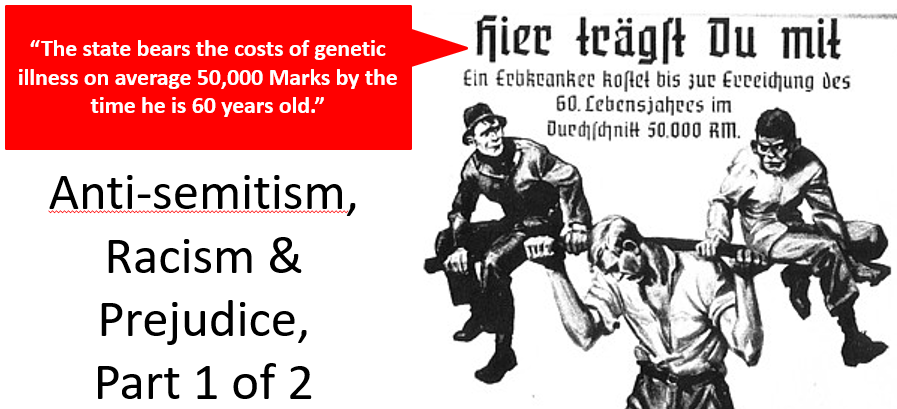 Best practices for making and using notes?  Write them down, do not just type them up.Do not try to record verbatim.  Review the content by first attempting to answer the essential question defining the lecture, and then make yourself aware of what you do not remember, questions that you have.  Review notes for related lectures.Create a timeline of events to develop awareness of sequence of events and their significance to the lecture goals.  Upon completing part 1 of 2, you should be able to answer the following essential questions: Why the Jews, the Roma and Sinti, the disabled, the “asocials,” Afro-Germans, etc?  What is Dr. Stallbaumer’s major claims (i.e. thesis) in the lecture, Antisemitism, Racism and Prejudice?  How plausible are her historical interpretations upon completing both parts of the lecture?  William Nichols: "Antisemitism is a causeless hatred.  The reasons given for it are always rationalizations of a hate already present in the mind of the anti-Semite."  What is racism?  Why does it have the potential to cross socio-economic differences?  What are the assumptions of race-based societies?  What is dualist thinking?  1.2.3.4.